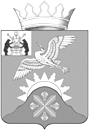 Российская ФедерацияНовгородская областьДУМА Батецкого муниципального районаР Е Ш Е Н И ЕО передаче полномочий контрольно-счетного органа Передольского сельского поселения Принято Думой Батецкого муниципального района  23 декабря 2014 года Руководствуясь главой 26 Бюджетного кодекса Российской Федерации, статьей 15 Федерального закона от 06 октября 2003года  № 131-ФЗ «Об общих принципах  организации местного самоуправления в Российской Федерации», статьей 3 Федерального закона от 07 февраля 2011года  № 6-ФЗ «Об общих принципах организации и деятельности контрольно-счетных органов субъектов Российской Федерации и муниципальных образований», решением Совета депутатов Передольского сельского поселения от 17.12.2014 №229-СД «О  передаче  Контрольно-счетной палате Батецкого муниципального района  полномочий по  осуществлению  функций  контрольно-счетного  органа Передольского  сельского поселения» Дума Батецкого муниципального районаРЕШИЛА:1.  Заключить Думе Батецкого муниципального района соглашение с Советом депутатов Передольского сельского поселения о передаче полномочий по осуществлению функций контрольно-счетного органа поселения Контрольно-счетной палате Батецкого муниципального района.2. Установить, что должностные лица контрольно-счетного органа муниципального района при осуществлении внешнего муниципального финансового контроля обладают правами должностных лиц  контрольно-счетного органа поселения, установленными федеральными законами, законами Новгородской области, Уставом и иными муниципальными правовыми актами поселения.3. Установить, что Администрация поселения перечисляет в бюджет муниципального района межбюджетные трансферты на осуществление преданных полномочий в объемах и в сроки, установленные указанным соглашением.4. Решение вступает в силу  со дня, следующего за днем его официального опубликования, но не ранее 1 января 2015 года5. Опубликовать решение в муниципальной газете «Батецкий вестник» и разместить на официальном сайте Администрации Батецкого муниципального района в информационно-телекоммуникационной сети Интернет.п. Батецкий24 декабря 2014 года№ 323-РДГлава Батецкого муниципального района                                      В.Н.ИвановПредседатель Думы Батецкого         муниципального района                                        О.П.Семенов